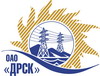 Открытое акционерное общество«Дальневосточная распределительная сетевая  компания»ПРОТОКОЛ ВЫБОРА ПОБЕДИТЕЛЯПРЕДМЕТ ЗАКУПКИ: право заключения Договора на выполнение работ  «Выполнение проектно-изыскательских работ  для реконструкции сетей 6/0,4 кВ с. Тигровое» для нужд филиала «Приморские электрические сети» (закупка 1680 раздела 2.2.1.  ГКПЗ 2013 г.).Плановая стоимость: 1 450 000,0 руб. без НДС. Указание  о проведении закупки от 29.10.2013 № 137.ПРИСУТСТВОВАЛИ: постоянно действующая Закупочная комиссия 2-го уровня.ВОПРОСЫ ЗАСЕДАНИЯ ЗАКУПОЧНОЙ КОМИССИИ:О ранжировке предложений после проведения переторжки. Выбор победителя закупки.ВОПРОС 1 «О ранжировке предложений после проведения переторжки. Выбор победителя закупки»ОТМЕТИЛИ:В соответствии с критериями и процедурами оценки, изложенными в документации о закупке после проведения переторжки,  предлагается ранжировать предложения следующим образом:1 место: ООО «Дальний Восток Энергосервис» г. Владивосток с ценой 1 390 000,0  руб. без НДС (1 640 200,0 руб. с НДС). В цену включены все налоги и обязательные платежи, все скидки. Срок выполнения: начало - с момента заключения договора, окончание – 28.02.2014 г. Условия оплаты: без аванса. Расчет производится путем перечисления денежных средств на расчетный счет Подрядчика в течение 30 (тридцати) календарных дней с момента подписания актов сдачи-приемки выполненных работ обеими сторонами. Окончательный расчет производится после устранения Подрядчиком замечаний Заказчика и получения положительного заключения по выполненной документации на основании акта выполненных работ по последнему этапу и счета. Гарантия на своевременное и качественное выполнение работ, а также на устранение дефектов, возникших по вине Подрядчика, составляет 36 месяцев со дня подписания акта сдачи-приемки. Предложение имеет статус оферты и действует 100 календарных дней с даты вскрытия конвертов (15.11.2013 г.).2 место: ООО «ТехЦентр» г. Владивосток с ценой 1 400 000,0  руб. без НДС (1652 000,0 руб. С НДС). В цену включены все налоги и обязательные платежи, все скидки. Срок выполнения: начало - с момента заключения договора, окончание – 28.02.2014 г. Условия оплаты: без аванса. Расчет производится путем перечисления денежных средств на расчетный счет Подрядчика в течение 30 (тридцати) календарных дней с момента подписания актов сдачи-приемки выполненных работ обеими сторонами. Окончательный расчет производится после устранения Подрядчиком замечаний Заказчика и получения положительного заключения по выполненной документации на основании акта выполненных работ по последнему этапу и счета. Гарантия на своевременное и качественное выполнение работ, а также на устранение дефектов, возникших по вине Подрядчика, составляет 36 месяцев со дня подписания акта сдачи-приемки. Предложение имеет статус оферты и действует до 20 января 2014 г.На основании вышеприведенной ранжировки предложений Участников закупки по после проведения переторжки предлагается признать Победителем Участника занявшего первое место.РЕШИЛИ:Утвердить ранжировку предложений участников после поведения переторжки:1 место - ООО «Дальний Восток Энергосервис» г. Владивосток 2 место – ООО «ТехЦентр» г. ВладивостокПризнать Победителем закупки - ООО «Дальний Восток Энергосервис» г. Владивосток с ценой 1 390 000,0  руб. без НДС (1 640 200,0 руб. с НДС). В цену включены все налоги и обязательные платежи, все скидки. Срок выполнения: начало - с момента заключения договора, окончание – 28.02.2014 г. Условия оплаты: без аванса. Расчет производится путем перечисления денежных средств на расчетный счет Подрядчика в течение 30 (тридцати) календарных дней с момента подписания актов сдачи-приемки выполненных работ обеими сторонами. Окончательный расчет производится после устранения Подрядчиком замечаний Заказчика и получения положительного заключения по выполненной документации на основании акта выполненных работ по последнему этапу и счета. Гарантия на своевременное и качественное выполнение работ, а также на устранение дефектов, возникших по вине Подрядчика, составляет 36 месяцев со дня подписания акта сдачи-приемки. Предложение имеет статус оферты и действует 100 календарных дней с даты вскрытия конвертов (15.11.2013 г.).Ответственный секретарь Закупочной комиссии 2 уровня                               О.А.МоторинаТехнический секретарь Закупочной комиссии 2 уровня                                    О.В.Чувашова            №  15/УПиР-ВПг. Благовещенск06 декабря 2013 г.